UNIVERSIDAD PEDAGOGICA NACIONALBOGOTA 9 DE ABRIL DE 2020.ENTRENADOR: ANDRES HUMBERTO ROJAS BARREROPRESENTADO A LUIS CARLOS GARCIA-SUPERNUMERARIO BIENESTAR UNIVERSITARIO.DESCRIPCION MAS DETALLADA DE LAS ACTIVIDADES DE AJEDREZHORARIOS 7:30 P.M 10:00 P.M ENTRENAMIENTOSTORNEOS EN LICHES SABADOS 5 P.M ENTRE 1.30 A 3 HORAS (A VECES SE JUEGAN ENTRE SAMANA ESXITEN VARIOS TORNEOS (LAS PARTIDAS DE CADA ESTUDIANTE QUEDAN REGISTRADAS EN LA PAGINA LICHESS DE POR VIDA))ABRIL 14: LA DEFENSA NIMZOINDIA -PARTIDAS MAGISTRALES ANALISISABRIL 16: TACTICA: EL ATAQUE DOBLE PARTIDAS MAGISTRALES ANALISISABRIL 21: FINALES DE TORRE LUCENA Y PHILIDOR PARTIDAS MAGISTRALES ANALISISABRIL 23: LA APERTURA ESPAÑOLA PARTIDAS MAGISTRALES ANALISISABRIL 28: TACTICA: LA CLAVADA PARTIDAS MAGISTRALES ANALISISABRIL 30: FINALES DE PEON LA OPOSICION PARTIDAS MAGISTRALES ANALISISMAYO 5: LA DEFENSA CARO KANN-PARTIDAS MAGISTRALESMAYO 7: ESTATEGIA COMO JUGAR SOLIDO-PARTIDAS MAGISTRALES(INTERACTIVAS)MAYO 12: FINALES LA TRIANGULACION-PATRTIDAS MAGISTRALESMAYO 14: LA APERTURA ITALIANA CERRADA-PARTIDAS MAGISTRALES INTERACTIVASMAYO 21: FINALES EL MATE DE ALFIL Y CABALLO VS REYMAYO 23: LA DEFENSA FRANCESA VARIONTE WINABERMAYO 28: TACTICA TEMA DE DEBILIDADES EN LA PRIMERA Y OCTAVA FILAMAYO 30: FINALES DE PIEZ MENORE ALFILES.PLATAFORMA SKYPE:Cada Estudiante debe crear una cuenta preferiblemente con el nombre real) y enviar mensaje de amistad a andres.ajedrez (entrenador Andres Humberto Rojas Barrero -UPN)5 minutos antes de la clase deben estar en Skype online.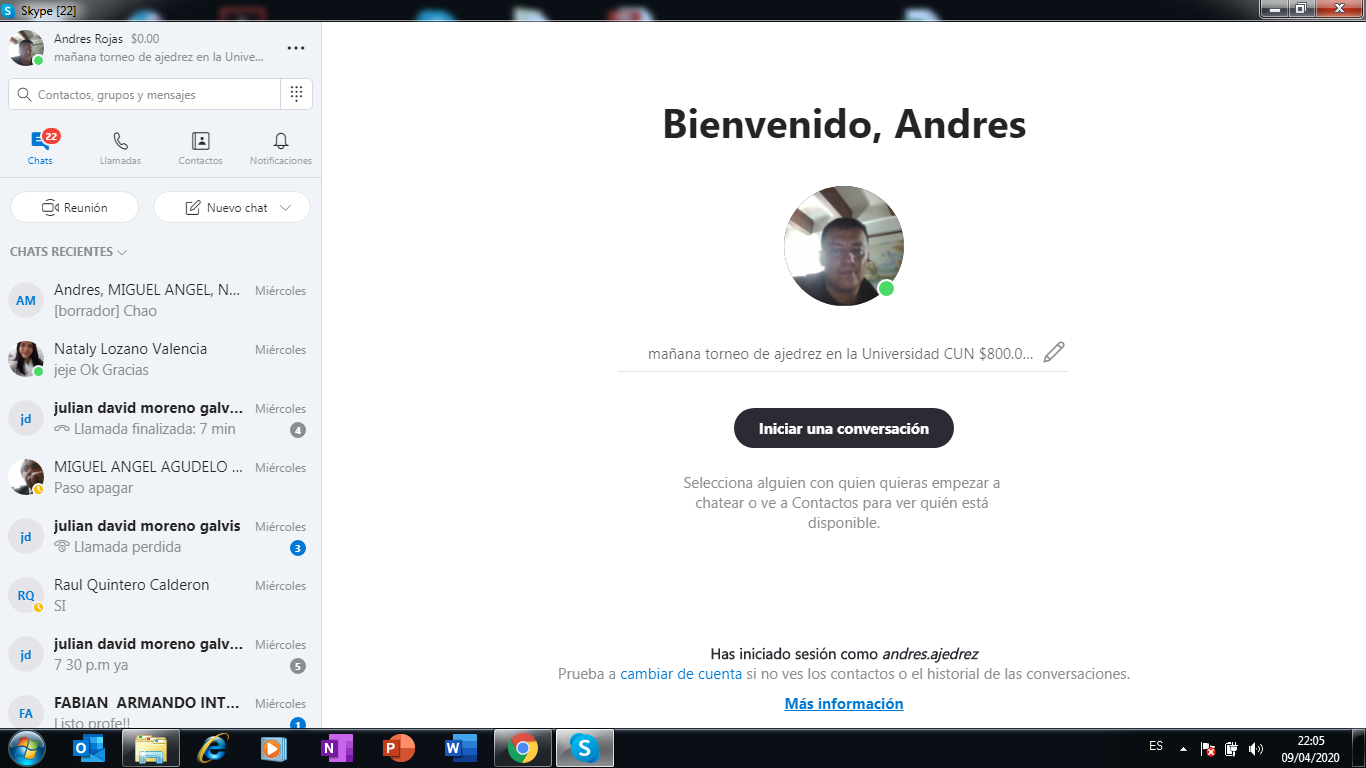 El entrenador llama  a los deportistas los cuales deben tener micrófono, diadema o sistema de audio incorporado en sus pc, tablets o celulares.Deben apagar el video solo modo audio atraves de Skype.El profesor comparte la pantalla y abre el programa chess base.Ejemplo: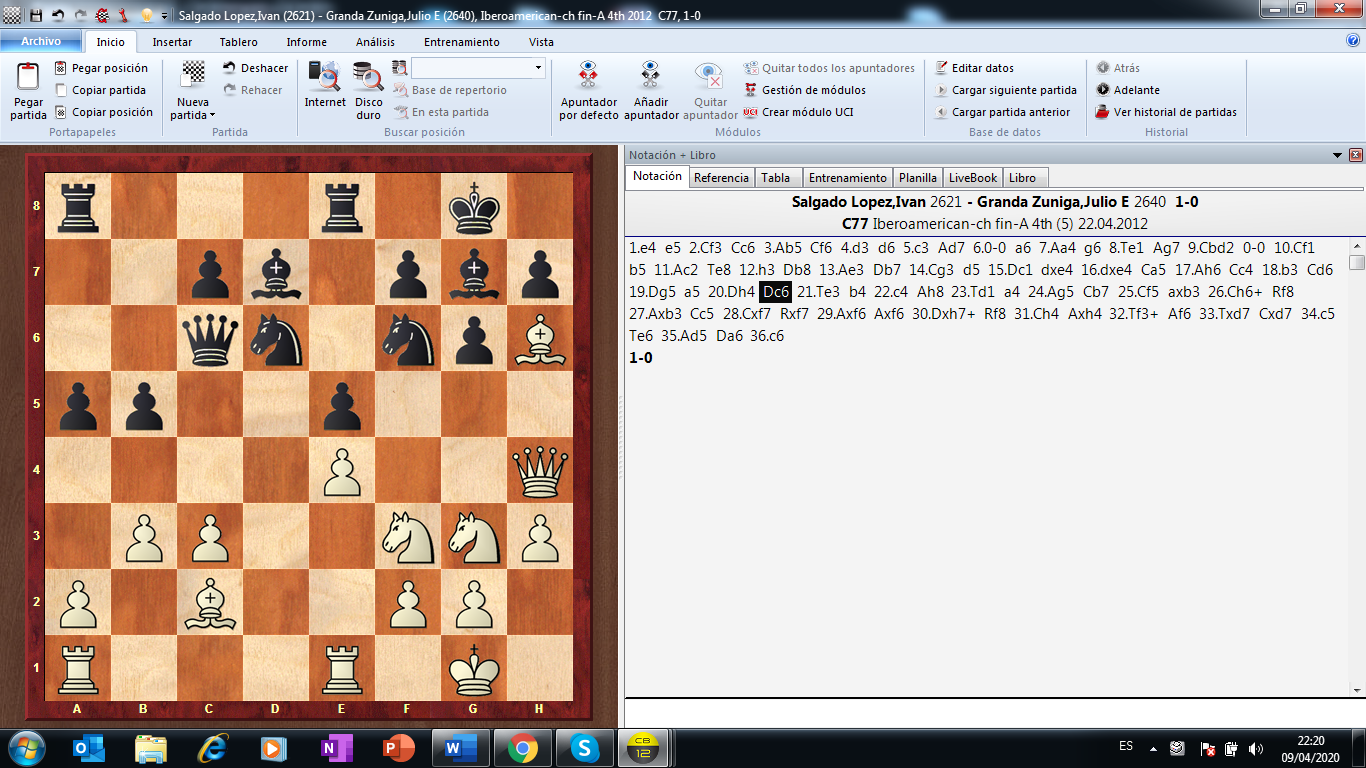 Así ven todos los estudiantes la pantalla y el entrenador va explicando.Para torneos o practicas se jugará en la plataforma LichessCada estudiante debe registrarse(es gratuito) y enviar mensaje de wattshap al entrenador para que tenga su Nick.El entrenador invitara a torneos virtuales cerrados o abiertos a los deportistas y cuadrara la modalidad y ritmo de juego.Ejemplo: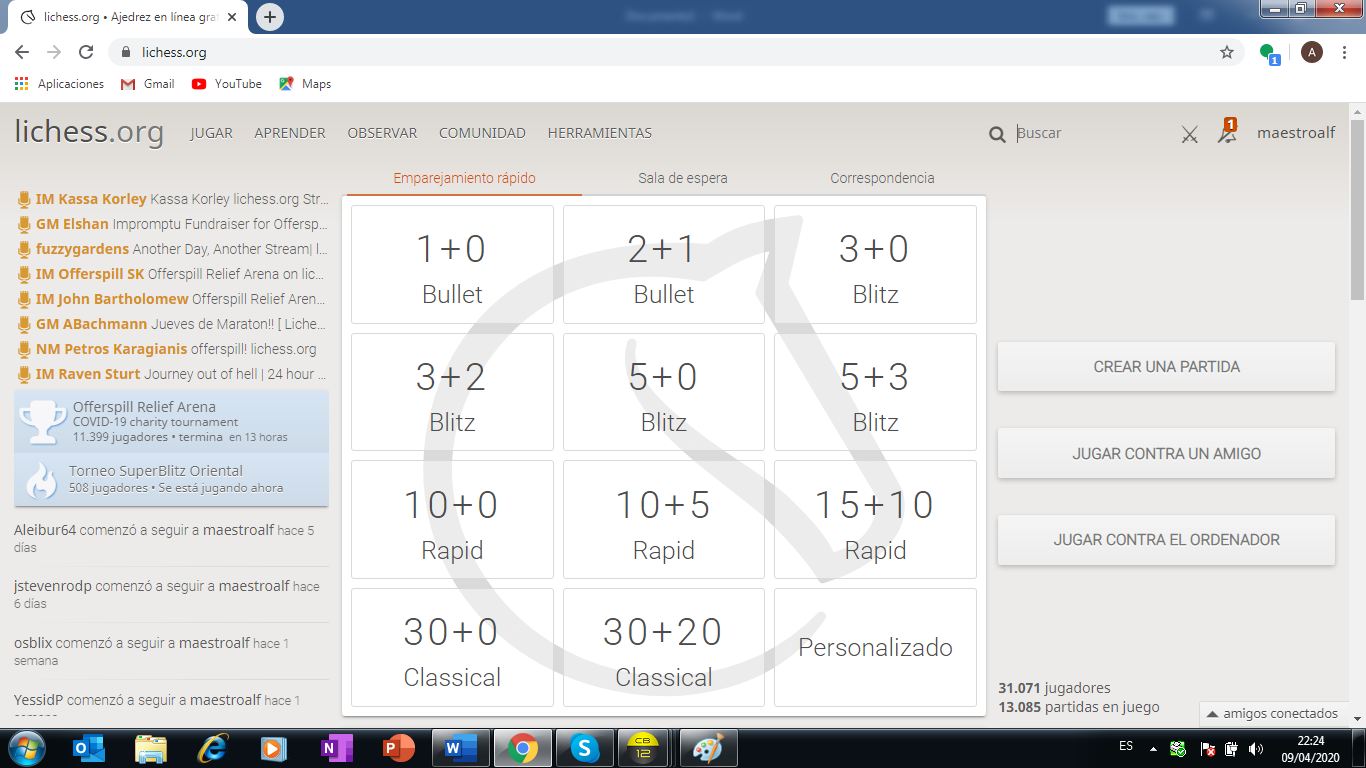 Plataforma de juego: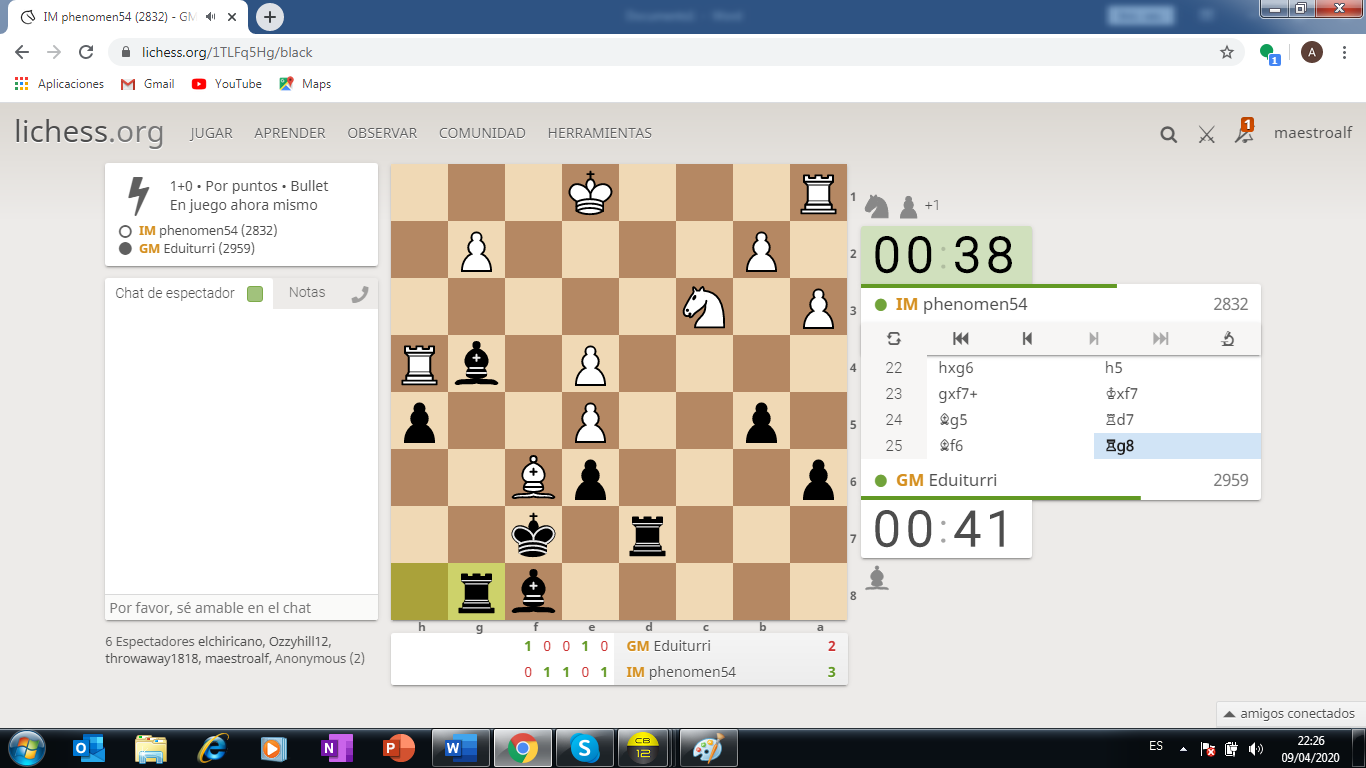 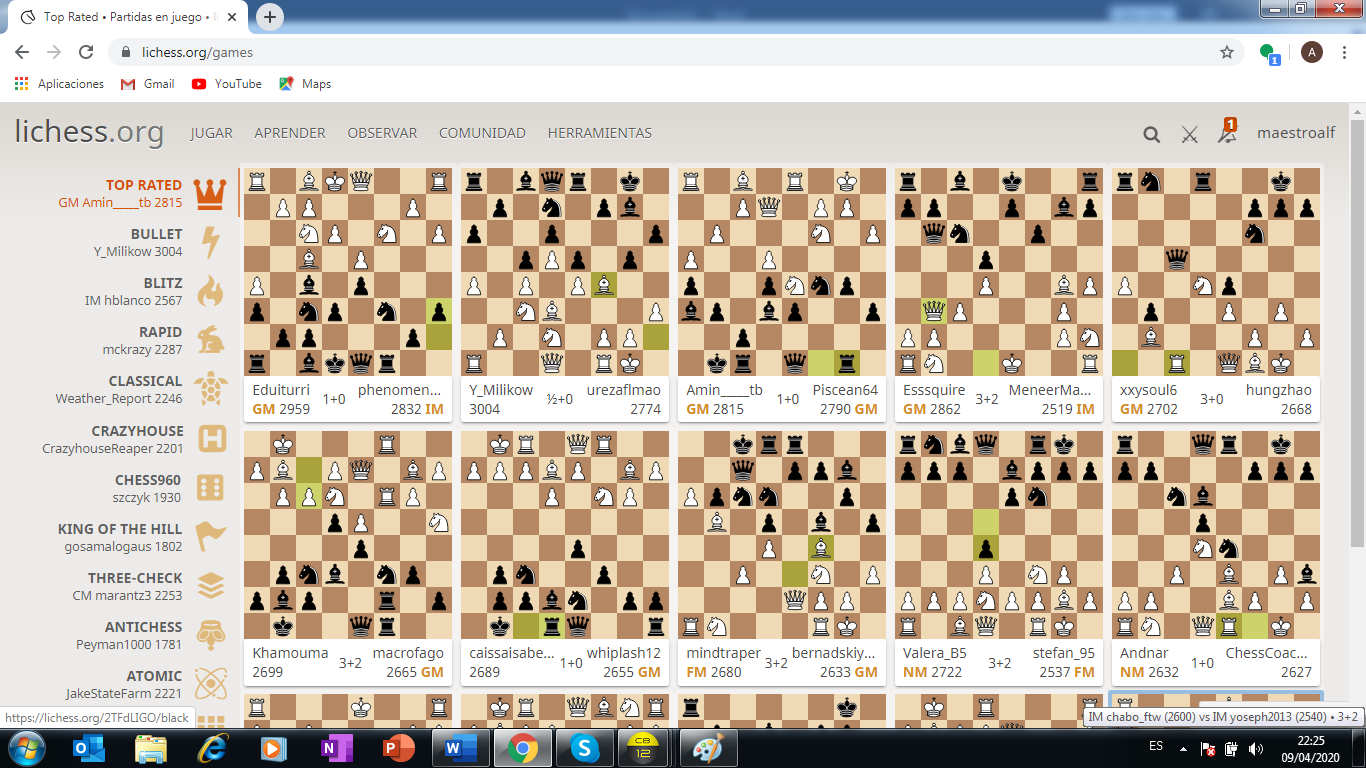 Para revisión del rendimiento del deportista y análisis de partidas:RENDIMIENO DE LAS DIFERENTES MODALIDADES: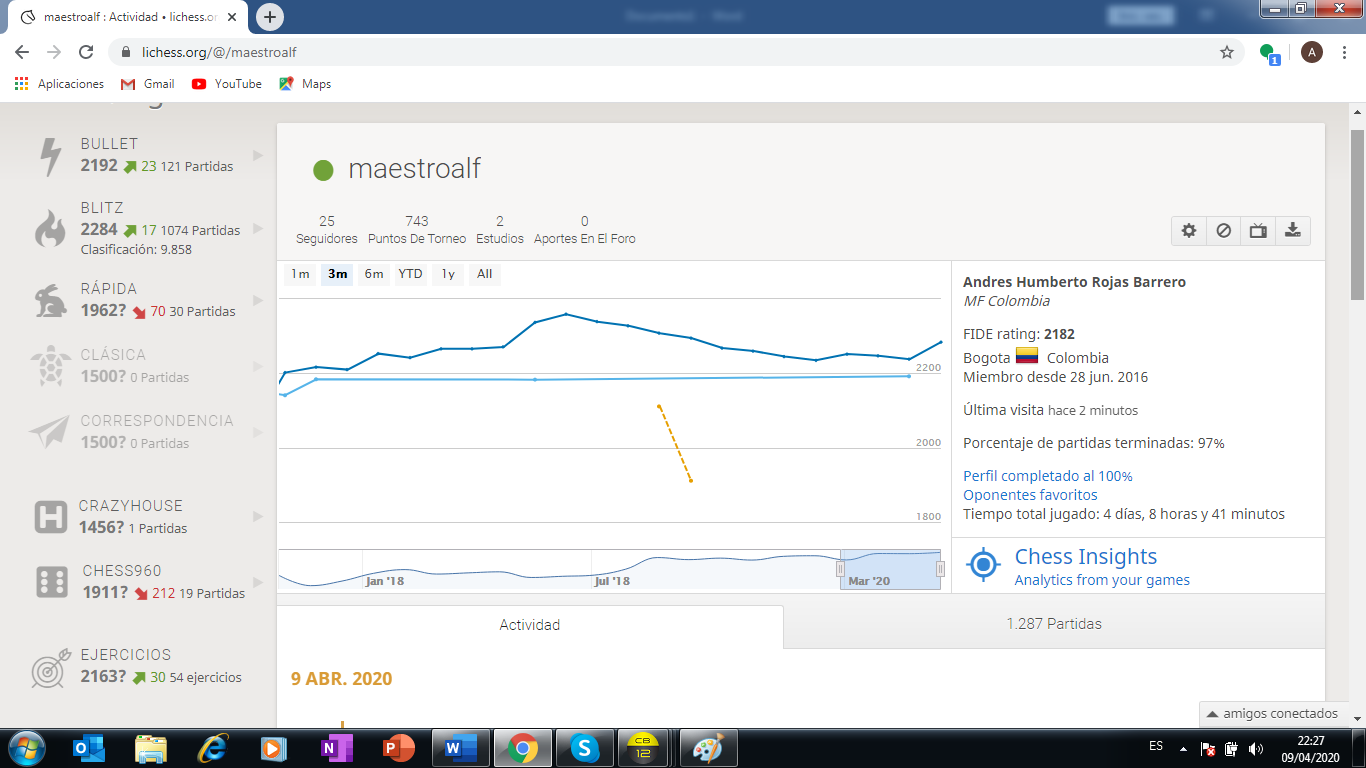  ANALISIS DE UNA PARTIDA: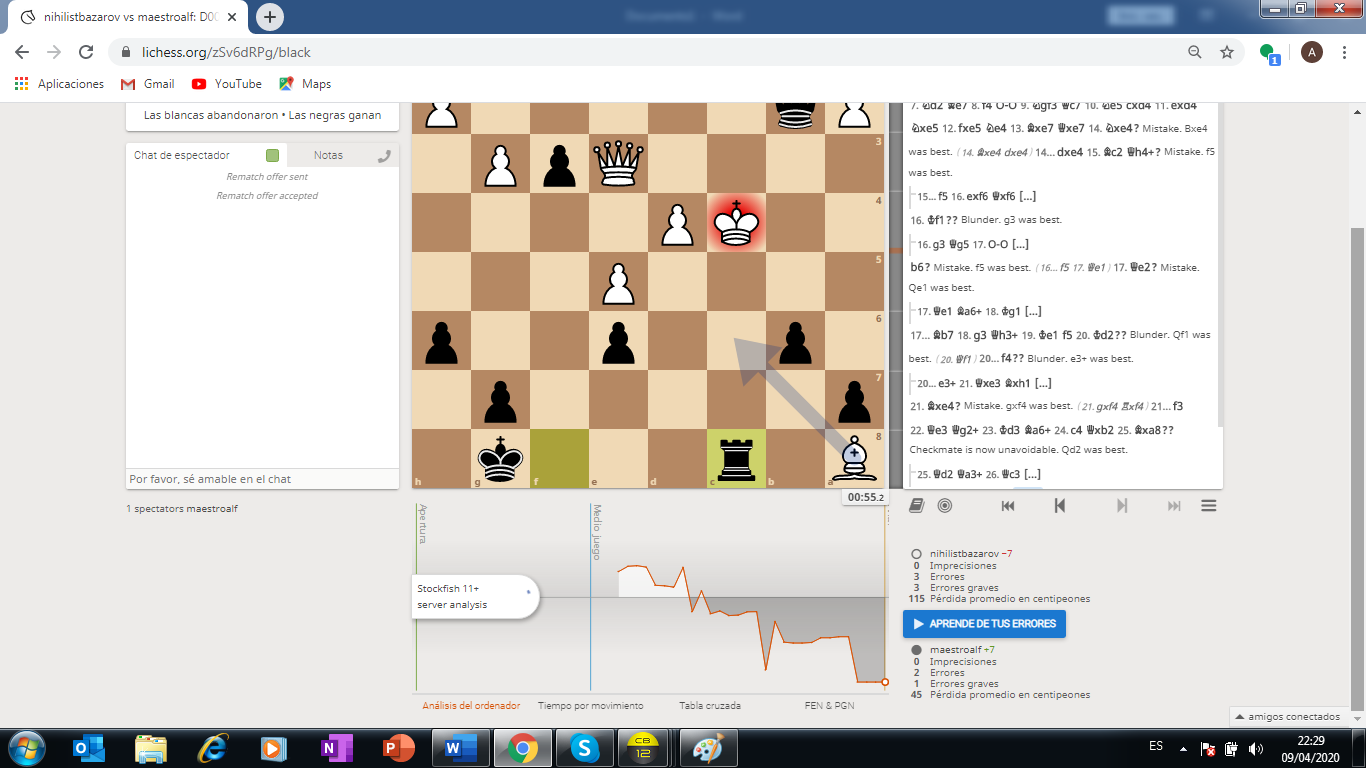  LAS TEMATICAS DE LA CLASE QUEDAN CONSOLIDADAS EN ARCHIVOS PGN Y SE ENVIARAN VIA WATSSHAP AL GRUPON CREADO POR EL ENTRENADOR. ESTOS ARCHIVOS SE PUEDEN ABRIR POR EL PROGRAMA DE PLAY STORE DEL CELULAR ANALIZE YOUR CHESS O `POR EL PROGRAMA CHESSBASE 12 (PARA PC) ,O EL CHESS BASE LIGHT, EL CUAL SE ENVIARA LINK PREVIAMENTEPARA QUIE LOS ESTUDIANTES LO PUEDAN DESCARGAR.